О мерах по обеспечению санитарно-эпидемиологического благополучии населения Подымахинского муниципального образования в период весенне-летнего паводка 2024 годаВ период весенне-летнею паводка 2024 года санитарно-эпидемиологическая обстановка в Подымахинском муниципальном образовании может значительно ухудшиться за счет поступления в водоисточники с паводковыми водами органических и биологических загрязнений, с целью предотвращения неблагоприятных санитарно-эпидемиологических последствий паводка 2024 года и снижения угрозы здоровью населения Подымахинского муниципального образованияПОСТАНОВЛЯЮ:1. Организовать и провести проверку готовности объектов жизнеобеспечения населения и в первую очередь, водопроводных и канализационных сетей к работе в период паводка, принять действенные меры по устранению выявленных недостатков и нарушений ( специалист ЖКХ администрации);2.Создать подвижные бригады, обеспечить их необходимой техникой и транспортом, автоцистернами, готовность к проведению в период паводка ремонтно-восстановительных работ на водопроводных и канализационных сооружениях и сетях ( специалист ЖКХ администрации)3.Активизировать работу по обеспечению	 готовности к паводку эпидемиологически значимых объектов водоснабжения, канализации (в т ч. ливневой, очистке дренажных отводящих траншей, полигонов бытовых отходов, скотомогильников, выгребных ям надворных и общественных туалетов) ( специалист ЖКХ администрации4.Осуществлять производственный контроль в процессе водоподготовки и в разводящей сети с учетом паводковой ситуации, режима обработки и обеззараживания питьевой воды, подготовки аварийных служб к устранению аварий водопроводных и канализационных сетях;РОССИЙСКАЯ ФЕДЕРАЦИЯИРКУТСКАЯ ОБЛАСТЬУСТЬ-КУТСКИЙ МУНИЦИПАЛЬНЫЙ РАЙОНАДМИНИСТРАЦИЯПОДЫМАХИНСКОГО МУНИЦИПАЛЬНОГО ОБРАЗОВАНИЯ(СЕЛЬСКОЕ ПОСЕЛЕНИЕ)ПОСТАНОВЛЕНИЕ                  18.03.2024 г.                                                                                                                                   №   30 -п5.Обратить особое внимание на обеспечение населения качественной водой, обеспечение обеззараживания воды децентрализованных систем водоснабжения (каптажей, общественных колодцев), благоустройства территорий;6.Неукоснительно соблюдать технологию водоподготовки и водоочистки.7.Главному врачу центральной районной больнице ( по согласованию):- обеспечить	готовность лечебно-профилактических учреждений к своевременному выявлению, проведению диагностических обследований, госпитализации больных, оказанию им квалифицированной медицинской помощи на период паводка;-разработать	планы перепрофилирования лечебно-профилактических учреждений в случае возникновения массовых инфекционных заболеваний в паводковый период;-обеспечить в период паводка проведение ежедневных подворных обходов с целью активного выявления заболевших и оказания им необходимой медицинской помощи;- определить	контингент населения, подлежащие иммунизации и фагированию по эпидемическим показаниям в зонах возможных затоплений и обеспечить проведение иммунизации и фагирования в период паводка;-обеспечить планирование запаса медицинских и лекарственных средств, в том числе препаратов, необходимых для иммунизации и фагирования населения по эпидемическим показаниям на случай возникновения возможных чрезвычайных ситуаций в период прохождения весеннего паводка.8.Начальнику Роспотребнадзора по Усть-Кутскому району :           -обеспечить контроль за проведением иммунизации и фагирования в период паводка;-осуществлять контроль за соблюдением технологического режима обработки и обеззараживания питьевой воды;-усилить контроль за обеспечением водопроводов достаточным количеством реагентов и обеззараживающих средств с учетом их расхода в сутки.9.Контроль за исполнением настоящего постановления оставляю за собой.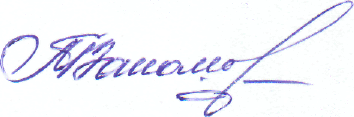 	              Глава Подымахинского                           сельского поселения                                                                                           Т.В. Пахомова  